

SPISAK SUDSKIH TUMAČA ZA GRAD BEOČIN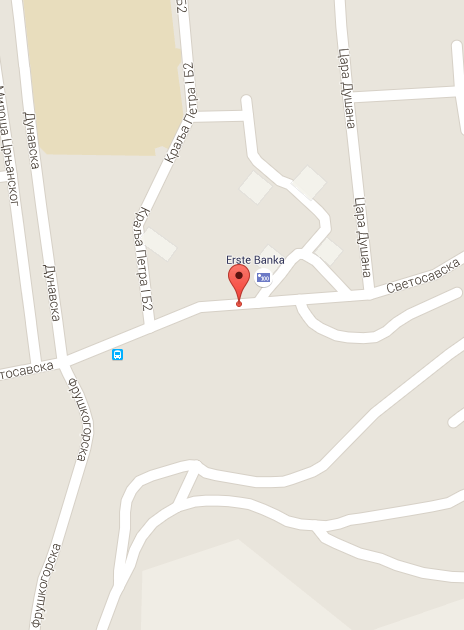 Sudski tumač za engleski jezik Beočin
Sudski tumač za hebrejski jezik Beočin
Sudski tumač za nemački jezik Beočin
Sudski tumač za persijski jezik Beočin
Sudski tumač za francuski jezik Beočin
Sudski tumač za hrvatski jezik Beočin
Sudski tumač za italijanski jezik Beočin
Sudski tumač za japanski jezik Beočin
Sudski tumač za ruski jezik Beočin
Sudski tumač za latinski jezik Beočin
Sudski tumač za norveški jezik Beočin
Sudski tumač za mađarski jezik Beočin
Sudski tumač za švedski jezik Beočin
Sudski tumač za makedonski jezik Beočin
Sudski tumač za španski jezik Beočin
Sudski tumač za pakistanski jezik Beočin
Sudski tumač za kineski jezik Beočin
Sudski tumač za znakovni jezik BeočinSudski tumač za bosanski jezik Beočin
Sudski tumač za poljski jezik Beočin
Sudski tumač za arapski jezik Beočin
Sudski tumač za portugalski jezik Beočin
Sudski tumač za albanski jezik Beočin
Sudski tumač za romski jezik Beočin
Sudski tumač za belgijski jezik Beočin
Sudski tumač za rumunski jezik Beočin
Sudski tumač za bugarski jezik Beočin
Sudski tumač za slovački jezik Beočin
Sudski tumač za češki jezik Beočin
Sudski tumač za slovenački jezik Beočin
Sudski tumač za danski jezik Beočin
Sudski tumač za turski jezik Beočin
Sudski tumač za finski jezik Beočin
Sudski tumač za ukrajinski jezik Beočin
Sudski tumač za grčki jezik Beočin
Sudski tumač za holandski jezik Beočin
Sudski tumač za korejski jezik Beočin
Sudski tumač za estonski jezik BeočinLokacijaul. Svetosavska bb, 21300 BeočinInternetakademijaoxford.comTelefon069/4 – 5555 - 84Radno vreme8:00 AM – 4:00 PM
9:00 AM – 2:00 PM (Subotom)